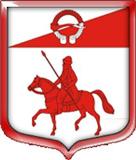 Администрация муниципального образованияСтаропольское сельское поселениеСланцевского муниципального района Ленинградской областиПОСТАНОВЛЕНИЕ14.04.2022                     						       	                   № 50-п  О проведении месячника по благоустройству и улучшению санитарного содержания территорий Старопольского сельского поселения в 2022 году.           В целях обеспечения чистоты и порядка, улучшения санитарного и противопожарного состояния, благоустройства территории, для обеспечения комфортной среды проживания населения в населённых пунктах, администрация муниципального образования Старопольское сельское поселение Сланцевского муниципального района Ленинградской области, Постановляет:1. Провести с 18 апреля по 31 мая 2022 года месячник по благоустройству и улучшению санитарного и противопожарного состояния на всей территории МО Старопольское сельское поселение.2.  Руководителям предприятий,  организаций  и учреждений, независимо от форм собственности и вида деятельности:2.1. Организовать проведение мероприятий по санитарной уборке и благоустройству закрепленных территорий собственными силами;2.2.  Выполнить следующие виды работ: привести в порядок фасады зданий, ограждения, организовать уборку мусора после таяния снега и благоустройство закреплённых и прилегающих территорий, восстановить нарушенные в зимний период элементы благоустройства и дорожного хозяйства, произвести побелку деревьев и установку урн. Своевременно очистить территорию от горючих отходов, мусора, тары, опавших листьев и сухой травы для предупреждения самовозгорания. Не допустить сжигание отходов и тары в местах, находящихся на расстоянии менее 50 метров от объектов.2.3. Руководителям управляющей компании и ТСЖ, организовать уборку придомовой и прилегающей территории с участием жителей многоквартирных домов.2.4. Руководителю участка Волосовского ДРСУ провести благоустройство и уборку территорий остановок. Уборку мусора на дорогах регионального значения произвести на всю ширину полосы отвода дороги. Очистить обочины дорог от крупногабаритного и другого мусора.3. Обязать жителей проживающих на территориях индивидуальной застройки осуществить уборку участков и строений,  привести содержание прилегающей территории в соответствии с  Правилами благоустройства территории МО Старопольское сельское поселение. 4. Рекомендовать директорам образовательных учреждений привлечь на субботники учащихся школ. 5. Работникам администрации организовать мероприятия по благоустройству памятных мест, воинских  захоронений.6. Старостам  населенных пунктов организовать субботники по уборке и благоустройству территории деревень и кладбищ (при наличии). 7. Назначить ответственным лицом по контролю за соблюдением мероприятий по благоустройству территории поселения в 2022 году ведущего специалиста Соболеву Г.В.8. Настоящее Постановление разместить на официальном сайте муниципального образования Старопольское сельское поселение в сети Интернет.Глава администрации МОСтаропольское сельское поселение	                                                А.В.Кушнерёв